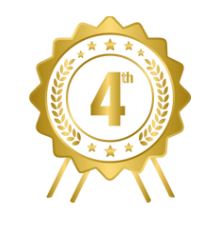 William ZupkoMountain Gap Middle School“A Hopeful Talk”Artist StatementMy thing is on the Holy Ghost. It relates to the theme because I am hopeful that we can have the spirit.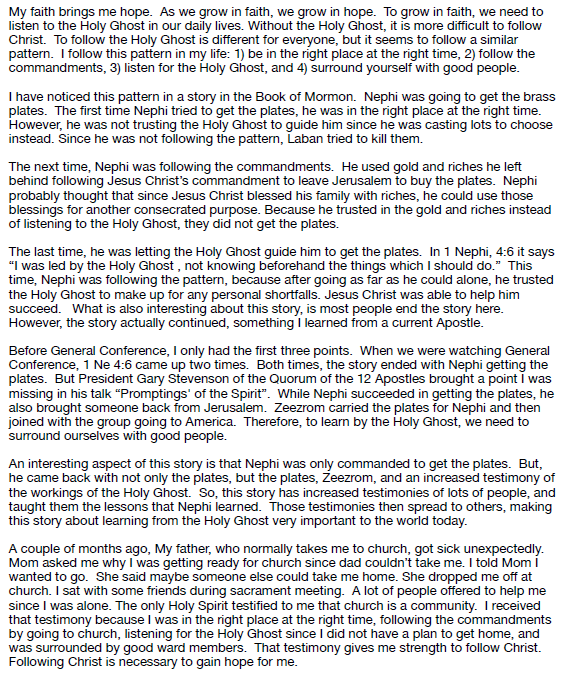 